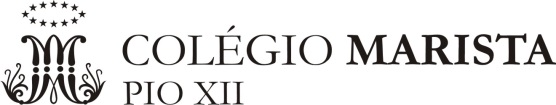 Plano de Estudos – Exame FinalComponente Curricular: Componente Curricular: Educação FísicaEducação FísicaEducação FísicaProfessor (a):Professor (a):Rafael SchumacherRafael SchumacherRafael SchumacherNível de Ensino:Fundamental IIAno:9º2018ConteúdosConteúdosConteúdosConteúdosConteúdosPráticas corporais lúdicas na adolescência:Relacionar as práticas corporais de tempos passados com as atuais;Práticas corporais urbanas:Identificar estilos diferentes e modalidades;Interpretar suas adaptações e possibilidades;Qualidade de Vida e Saúde:Identificar conceitos de Saúde;Identificar alimentação saudável;Interpretar a epidemiologia da obesidade;Reconhecer hábitos de vida saudáveis;Identificar problemas posturais e suas causas;Relacionar IDH com qualidade de vida e saúde;Jogos e esportes alternativos:Identificar movimentos técnicos básicos do Tapembol;Identificar regras básicas do Tapembol;Ginásticas esportivizadas: ginástica artísticaIdentificar aspectos históricos e culturais;Classificar suas modalidades.Ginástica não esportivizada: ginástica circenseIdentificar aspectos históricos, culturais e sociais;Expressão Corporal:Identificar alguns aspectos da linguagem e expressão corporal.Práticas corporais lúdicas na adolescência:Relacionar as práticas corporais de tempos passados com as atuais;Práticas corporais urbanas:Identificar estilos diferentes e modalidades;Interpretar suas adaptações e possibilidades;Qualidade de Vida e Saúde:Identificar conceitos de Saúde;Identificar alimentação saudável;Interpretar a epidemiologia da obesidade;Reconhecer hábitos de vida saudáveis;Identificar problemas posturais e suas causas;Relacionar IDH com qualidade de vida e saúde;Jogos e esportes alternativos:Identificar movimentos técnicos básicos do Tapembol;Identificar regras básicas do Tapembol;Ginásticas esportivizadas: ginástica artísticaIdentificar aspectos históricos e culturais;Classificar suas modalidades.Ginástica não esportivizada: ginástica circenseIdentificar aspectos históricos, culturais e sociais;Expressão Corporal:Identificar alguns aspectos da linguagem e expressão corporal.Práticas corporais lúdicas na adolescência:Relacionar as práticas corporais de tempos passados com as atuais;Práticas corporais urbanas:Identificar estilos diferentes e modalidades;Interpretar suas adaptações e possibilidades;Qualidade de Vida e Saúde:Identificar conceitos de Saúde;Identificar alimentação saudável;Interpretar a epidemiologia da obesidade;Reconhecer hábitos de vida saudáveis;Identificar problemas posturais e suas causas;Relacionar IDH com qualidade de vida e saúde;Jogos e esportes alternativos:Identificar movimentos técnicos básicos do Tapembol;Identificar regras básicas do Tapembol;Ginásticas esportivizadas: ginástica artísticaIdentificar aspectos históricos e culturais;Classificar suas modalidades.Ginástica não esportivizada: ginástica circenseIdentificar aspectos históricos, culturais e sociais;Expressão Corporal:Identificar alguns aspectos da linguagem e expressão corporal.Práticas corporais lúdicas na adolescência:Relacionar as práticas corporais de tempos passados com as atuais;Práticas corporais urbanas:Identificar estilos diferentes e modalidades;Interpretar suas adaptações e possibilidades;Qualidade de Vida e Saúde:Identificar conceitos de Saúde;Identificar alimentação saudável;Interpretar a epidemiologia da obesidade;Reconhecer hábitos de vida saudáveis;Identificar problemas posturais e suas causas;Relacionar IDH com qualidade de vida e saúde;Jogos e esportes alternativos:Identificar movimentos técnicos básicos do Tapembol;Identificar regras básicas do Tapembol;Ginásticas esportivizadas: ginástica artísticaIdentificar aspectos históricos e culturais;Classificar suas modalidades.Ginástica não esportivizada: ginástica circenseIdentificar aspectos históricos, culturais e sociais;Expressão Corporal:Identificar alguns aspectos da linguagem e expressão corporal.Práticas corporais lúdicas na adolescência:Relacionar as práticas corporais de tempos passados com as atuais;Práticas corporais urbanas:Identificar estilos diferentes e modalidades;Interpretar suas adaptações e possibilidades;Qualidade de Vida e Saúde:Identificar conceitos de Saúde;Identificar alimentação saudável;Interpretar a epidemiologia da obesidade;Reconhecer hábitos de vida saudáveis;Identificar problemas posturais e suas causas;Relacionar IDH com qualidade de vida e saúde;Jogos e esportes alternativos:Identificar movimentos técnicos básicos do Tapembol;Identificar regras básicas do Tapembol;Ginásticas esportivizadas: ginástica artísticaIdentificar aspectos históricos e culturais;Classificar suas modalidades.Ginástica não esportivizada: ginástica circenseIdentificar aspectos históricos, culturais e sociais;Expressão Corporal:Identificar alguns aspectos da linguagem e expressão corporal.